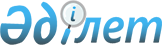 2013 жылғы көктемгі егіс жұмыстарын жүргізу кезінде ауыл шаруашылық дақылдарын себудің оңтайлы мерзімі туралы
					
			Күшін жойған
			
			
		
					Павлодар облысы Шарбақты аудандық әкімдігінің 2013 жылғы 6 мамырдағы N 170/4 қаулысы. Павлодар облысының Әділет департаментінде 2013 жылғы 23 мамырда N 3541 болып тіркелді. Күші жойылды - Павлодар облысы Шарбақты аудандық әкімдігінің 2013 жылғы 09 қазандағы N 350/9 қаулысымен      Ескерту. Күші жойылды - Павлодар облысы Шарбақты аудандық әкімдігінің 09.10.2013 N 350/9 қаулысымен.

      Қазақстан Республикасының 2001 жылғы 23 қаңтардағы "Қазақстан Республикасындағы жергілікті мемлекеттік басқару және өзін-өзі басқару туралы" Заңының 31 бабының 1 тармағының 5) тармақшасына, Қазақстан Республикасының 2005 жылғы 8 шілдедегі "Агроөнеркәсіптік кешенді және ауылдық аумақтарды дамытуды мемлекеттік реттеу туралы" Заңының 9 бабының 1 тармағына, Қазақстан Республикасы Үкіметінің 2011 жылғы 4 наурыздағы "Өсімдік шаруашылығы өнімінің шығымдылығы мен сапасын арттыруға жергілікті бюджеттерден субсидиялау қағидасын бекіту туралы" N 221 Қаулысының 10 тармағына сәйкес аудан әкімдігі ҚАУЛЫ ЕТЕДІ:



      1. Ауыл шаруашылық дақылдарын себудің келесі мерзімдері белгіленсін:

      бидай 10 мамыр - 27 мамыр,

      арпа 10 мамыр - 27 мамыр,

      сұлы 15 мамыр - 27 мамыр,

      тары 20 мамыр - 30 мамыр,

      қарақұмық 27 мамыр - 8 маусым,

      күнбағыс 5 мамыр - 20 мамыр,

      нут, бұршақ 10 мамыр - 20 мамыр,

      зығыр 17 мамыр - 20 мамыр,

      біржылдық шөптер 10 мамыр - 25 мамыр,

      сүрлемдік жүгері және күнбағыс 10 мамыр - 25 мамыр.



      2. Осы қаулының орындалуын бақылау аудан әкімінің орынбасары Құсайын Тетайұлы Букаевқа жүктелсін.



      3. Осы қаулы алғашқы ресми жарияланған күннен кейін он күнтізбелік күн өткеннен соң қолданысқа енгізіледі.      Аудан әкімі                                Е. Асқаров
					© 2012. Қазақстан Республикасы Әділет министрлігінің «Қазақстан Республикасының Заңнама және құқықтық ақпарат институты» ШЖҚ РМК
				